Music Rudiments	Name_________________________Worksheet 4.3Rewrite each triad in “snowman” form. Then identify with lead sheet notation.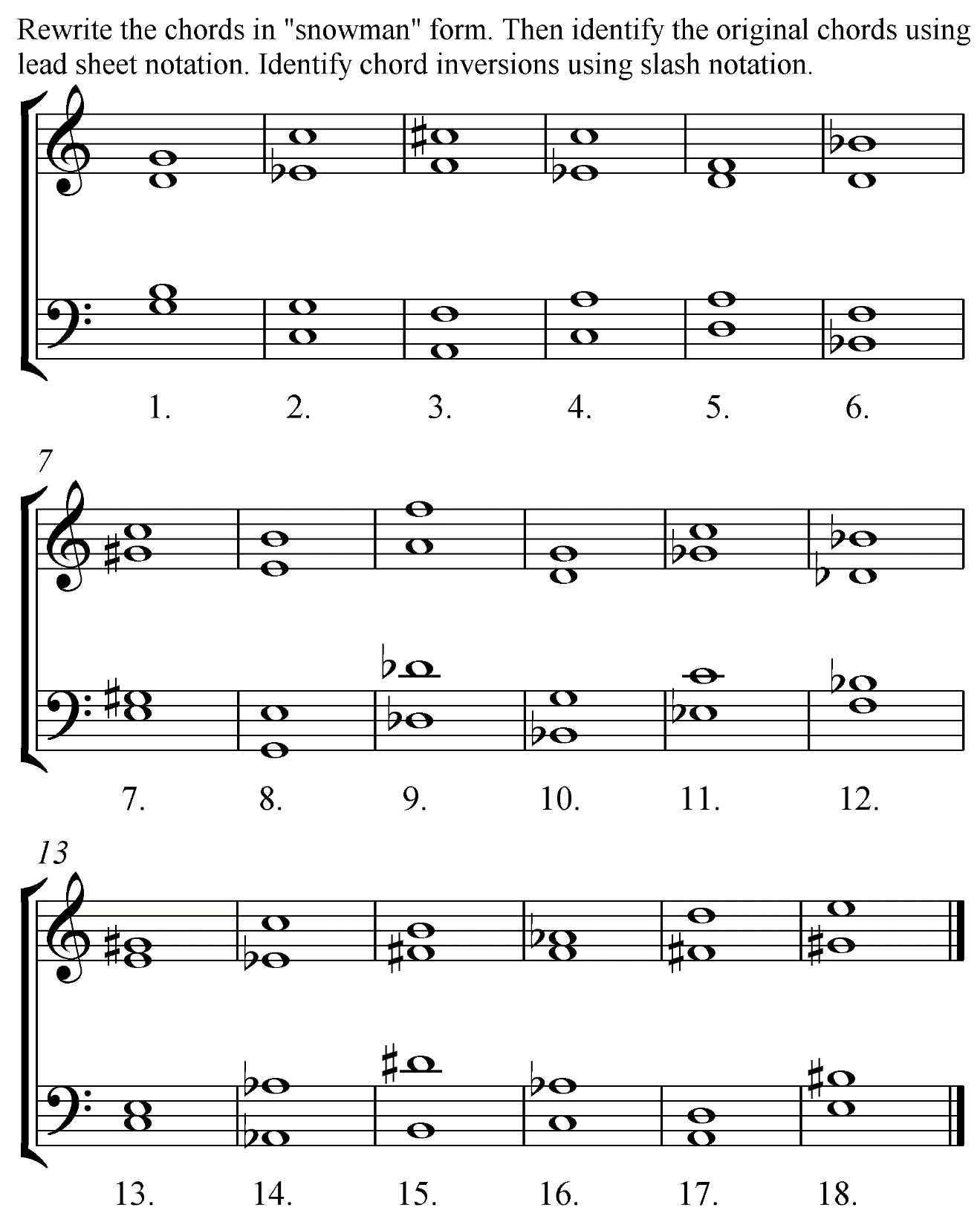 